Титульный лист СОСТАВ ПРОЕКТА ПЛАНИРОВКИ ТЕРРИТОРИИСОСТАВ КОЛЛЕКТИВА ИСПОЛНИТЕЛЕЙ ПРОЕКТА ПЛАНИРОВКИ 
ТЕРРИТОРИИПоложения о строительстве автомобильной дороги по улице Строительная от улицы Победы до улицы Гожувская с путепроводом через железную дорогу и р. Инсар 
в городском округе СаранскСтроительство автомобильной дороги по улице Строительная от улицы Победы до улицы Гожувская с путепроводом через железную дорогу и р. Инсар в городском округе Саранск предусмотрено республиканской целевой программой развития Республики Мордовия на 2013-2018 годы (утвержденной постановлением Правительства Республики Мордовия от 08.10.2012 г. № 363), постановлением Главы Администрации городского округа Саранск  от 01.08.2006 г. № 2178 «О подготовке проектов планировки территорий городского округа Саранск, включая проекты межевания» и постановлением Администрации городского округа Саранск от 29.01.2015 г. № 264 «Об определении Казенного учреждения городского округа Саранск «Дирекция коммунального хозяйства и благоустройства» заказчиком на разработку проекта планировки территории, включая проект межевания территории, для строительства линейного объекта: «Строительство автодороги по улице Строительная от улицы Победы до улицы Гожувская с путепроводом через железную дорогу и р. Инсар в городском округе Саранск»».Проект планировки территории подготовлен в целях обеспечения устойчивого развития территории, выделения элементов планировочной структуры, установления границ земельных участков, предназначенных для строительства автомобильной дороги.При разработке проекта планировки территории были использованы материалы специализированных научно-исследовательских и проектных организаций. Проект планировки территории выполнен на основании результатов инженерных изысканий в соответствии с требованиями технических регламентов. В составе проекта планировки территории выполнен проект межевания территории. Проект планировки территории состоит из основной части, которая подлежит утверждению, и материалов по ее обоснованию.Основная часть проекта планировки включает в себя:1. Положения о размещении объектов капитального строительства, в которых приводятся:сведения о размещении объектов;функционально-планировочная организация территории;характеристики развития транспортной инфраструктуры;характеристики реорганизации инженерной инфраструктуры;мероприятия по охране окружающей среды;ведомость координат точек перелома красных линий.2. Чертеж планировки территории М 1:2000, на котором отображаются:красные линии;линии, обозначающие дороги, улицы, проезды, включая тротуары, линии связи, объекты инженерной и транспортной инфраструктур, включая наземные пешеходные переходы;границы зон планируемого размещения объектов капитального строительства.3. Проект межевания территории, в составе:чертеж межевания территории М 1:2000;ведомость формируемых земельных участков для строительства;каталог координат поворотных точек границ формируемых земельных участков для строительства.Материалы по обоснованию проекта планировки содержат:1. Пояснительную записку.2. Материалы в графической форме:Схему расположения элемента планировочной структуры, М 1:10000;Схему использования территории в период подготовки проекта планировки территории (опорный план), М 1:2000;Схема прохождения вариантов планируемой улицы М 1:5000;Схему организации улично-дорожной сети и схему движения транспорта, М 1:2000;Схему границ зон с особыми условиями использования территории; Схему границ территорий объектов культурного наследия М 1:2000;Схему вертикальной планировки и инженерной подготовки территории, М 1:2000;Схему размещения инженерных сетей и сооружений, М 1:2000;Существующие и планируемые поперечные профили  улично-дорожной сети, М 1:200;Разбивочный чертеж установления (корректировки) красных линий М 1:2000;II. Основная часть проекта планировки территорииСведения о размещении объектовСтроительство автомобильной дороги предусмотрено в западной части городского округа Саранск Республики Мордовия. Начало трассы – в районе пересечения улиц Победы и Строительная г. Саранска с Лямбирским шоссе, конец трассы – на пересечении улиц Севастопольская и Сушинского г. Саранска. Протяженность трассы автомобильной дороги составляет – 5,9 км.К зоне планируемого размещения автомобильной дороги прилегают территории: объектов индивидуальной и многоэтажной застройки, сельскохозяйственных угодий, объектов промышленного, инженерно-коммунального, складского, и общественно-делового назначения г. Саранск, объектов транспортной инфраструктуры, объектов обслуживания, объектов спортивного назначения, объектов необходимых для осуществления предпринимательской деятельности, кварталы 150, 153, 154 Саранского участкового лесничества Саранского территориального лесничества и парка Пролетарского района. Функционально-планировочная организация территорииСтроительство планируемой автомобильной дороги необходимо для реализации задач по совершенствованию транспортной системы г. Саранск и обеспечения транспортного обслуживания чемпионата мира по футболу 2018г. На время проведения Чемпионата мира по футболу планируемая автомобильная дорога будет обеспечивать транспортную связь с Республиканской больницей.Строительство автомобильной дороги предусмотрено по параметрам магистральной улицы общегородского значения регулируемого движения. При строительстве автомобильной дороги предусмотрена реконструкция существующего участка ул. Строительная и строительство нового участка. В составе автомобильной дороги предусмотрено:строительство путепровода через линии Куйбышевской железной дороги;строительство моста через р. Инсар; строительство транспортной развязки в разных уровнях на пересечении ул. Победы с Лямбирским шоссе.Для обеспечения транспортных связей улиц Сызранская, Краснофлотская, Революционная предусмотрена реконструкция транспортной развязки на пересечении улиц Севастопольская и Сушинского.В местах остановок общественного пассажирского транспорта предусмотрено строительство остановочных пунктов с заездными карманами, устройство заездных карманов, устройство площадок для накопления пассажиров и пониженного бортового камня в зоне посадки (для маломобильных групп населения).Проектом планировки территории учтены объекты и зоны планируемого размещения транспортной и инженерной инфраструктур, обеспечивающие функционирование автомобильной дороги, зоны с особыми условиями использования.Характеристики развития транспортной инфраструктурыОбщая протяженность строительства автомобильной дороги 5,9 км.Количество полос движения основного хода автомобильной дороги – 4. Ширина полосы движения составляет 3,50-4,00. Ширина разделительной полосы (в пределах искусственных сооружений) составляет 3,00 м. Ширина обочины (технической полосы) 1,50 -4,00 м. Ширина пешеходной части тротуара 1,50 - 3,00 м. В проекте планировки территории предусмотрена организация велодорожек в западной части планируемой автомобильной дороги.Характеристика реорганизации инженерной инфраструктурыВ отношении инженерной инфраструктуры предусмотрены следующие мероприятия: переустройство и вынос инженерных коммуникаций и сооружений, попадающих в зону размещения линейного объекта, в строгом соответствии с требованиями нормативных документов;организация рельефа;сбор, отвод и очистка поверхностного стока;электроснабжение электроустановок внешнего электроснабжения и функционирования тяговой сети электрифицированного транспорта – троллейбуса (питающие линии и контактная сеть);наружное электроосвещение, электроснабжение насосной станции перекачки поверхностного стока.Для нормального функционирования и ввода в эксплуатацию автомобильной дороги запланировано строительство:закрытой и открытой сети дождевой канализации;водопропускных труб;трех комплексов локальных очистных сооружений поверхностного стока;насосной станции перекачки поверхностного стока;трех тяговых трансформаторных подстанций, линий электроснабжения контактной сети троллейбуса и сети наружного освещения автомобильных дорог, питающей сети 0,4 кВ насосной станции перекачки поверхностного стока.Для обеспечения требуемых условий эксплуатации и соответствующих параметров по надёжности функционирования существующих инженерных коммуникаций предусмотрены переустройство и вынос из зоны строительства:участков водопроводных сетей;участков коллекторов водоотведения (бытовой и дождевой канализации);участков воздушных линий электропередачи напряжением 110, 35, 10, 6 и 0,4 кВ;участков контактной сети троллейбуса (0,6 кВ) и сети наружного освещения (0,4 кВ);участков кабельных линий электропередачи напряжением 10, 6 и 0,4 кВ;участков распределительных газопроводов высокого (Р ≤ 0,6 МПа); среднего (Р ≤ 0,3 МПа) и низкого (Р ≤ 0,005 МПа) давлений;магистральных тепловых сетей;линейно-кабельных сооружений связи и линий связи.Переустройство и строительство объектов инженерной инфраструктурыМероприятия по охране окружающей средыС целью минимизации негативного воздействия планируемой автодороги на окружающую среду в сочетании с достижением более высокого уровня комфортности проживания населения на прилегающих к планируемой автомобильной дороге территориях необходимо проведение мероприятий по ограничению шумового воздействия – установка акустических экранов общей протяженностью 1600 м.Ведомость координат точек перелома красных линийНаименование разделаСостав разделаОсновная 
(утверждаемая) часть проекта планировки территорииПоложения о размещении объектов капитального строительства.Графические материалы:Лист 1. Чертеж планировки территории, М 1:2000.Материалы по обоснованию проекта планировки территорииПояснительная записка.Графические материалы:Лист 1. Схема расположения элемента 
планировочной структуры, М 1:10 000;Лист 2. Схема использования территории в период подготовки проекта планировки территории (опорный план), М 1:2000;Лист 3. Схема прохождения вариантов планируемой улицы,  М 1:5000;Лист 4. Схема организации улично-дорожной сети и схема движения транспорта,  М 1:2000;Лист 5. Схема границ зон с особыми условиями использования территории. Схема границ территорий объектов культурного наследия, М 1:2000;Лист 6. Схема вертикальной планировки и инженерной подготовки территории, М 1:2000;Лист 7. Схема размещения инженерных сетей и сооружений, М 1:2000;Лист 8. Существующие и планируемые поперечные профили  улично-дорожной сети, М 1:200Лист 9. Разбивочный чертеж установления (корректировки) красных линий, М 1:2000.Проект межевания 
территории Пояснительная записка.Графические материалы:Лист 1. Чертеж межевания территории, М 1:2000.Руководитель проектаНиколаев А.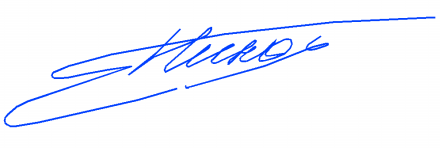 АрхитекторКорнеева А.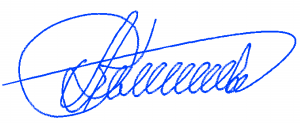 Поз.Объекты инженерной инфраструктурыМероприятияПараметры планируемого развития инженерной инфраструктурыЗанимаемая территория, га1.ВодоснабжениеВодоснабжениеВодоснабжениеВодоснабжение1.1водопроводная сеть диаметром 50 ммреконструкция (устройство защитного футляра)0,030 км0,00021.2водопроводная сеть диаметром 600 ммдемонтаж0,528 км0,03171.2водопроводная сеть диаметром 600 ммстроительство0,506 км0,03341.3водопроводная сеть диаметром 200 мм демонтаж0,252 км0,00501.3водопроводная сеть диаметром 200 мм строительство0,245 км0,00541.4водопроводная сеть диаметром 600 мм демонтаж0,218 км0,01311.4водопроводная сеть диаметром 600 мм строительство0,215 км0,01421.5водопроводная сеть диаметром 600 мм демонтаж0,072 км0,00431.5водопроводная сеть диаметром 600 мм строительство0,082 км0,00541.6водопроводная сеть диаметром 200 мм демонтаж0,070 км0,00141.6водопроводная сеть диаметром 200 мм строительство0,086 км0,00191.7артезианская скважиналиквидация (тампонаж)1 объект0,00901.8водопроводная сеть реконструкция (устройство защитного футляра)0,036 км0,00141.9водопроводная сеть диаметром 50 мм реконструкция (устройство защитного футляра)0,025 км0,00021.10водопроводная сеть диаметром 200 мм демонтаж0,066 км0,00131.10водопроводная сеть диаметром 200 мм строительство0,067 км0,00161.11водопроводная сеть диаметром 25 мм демонтаж0,082 км0,00021.11водопроводная сеть диаметром 25 мм строительство0,083 км0,00031.12водопроводная сеть диаметром 225 мм демонтаж0,035 км0,00081.12водопроводная сеть диаметром 225 мм строительство0,060 км0,00161.13водопроводная сеть диаметром 400 ммреконструкция (устройство защитного футляра)0,031 км0,00151.14водопроводная сеть диаметром 110 мм реконструкция (устройство защитного футляра)0,038 км0,00071.15водопроводная сеть диаметром 110 мм реконструкция (устройство защитного футляра)0,038 км0,00071.16водопроводная сеть диаметром 100 мм реконструкция (устройство защитного футляра)0,038 км0,00061.17водопроводная сеть диаметром 110 мм реконструкция (устройство защитного футляра)0,060 км0,00081.18водопроводная сеть диаметром 500 мм реконструкция (устройство защитного футляра)0,050 км0,00301.19водопроводная сеть диаметром 32 мм демонтаж0,086 км0,00031.20водопроводные сети к тяговым трансформаторным подстанциям диаметром 25÷32 ммстроительство0,371 км0,00122.ВодоотведениеВодоотведениеВодоотведениеВодоотведение2.1канализационный коллектор (самотечный)диаметром 200 мм реконструкция (устройство защитного футляра)0,030 км0,00092.2канализационный коллектор (самотечный)диаметром 200 мм реконструкция (устройство защитного футляра)0,036 км0,00112.3канализационный коллектор (самотечный)диаметром 300 ммдемонтаж0,032 км0,00102.3канализационный коллектор (самотечный)диаметром 300 ммстроительство0,028 км0,00132.4канализационный коллектор (самотечный)диаметром 500 ммреконструкция (устройство защитного футляра)0,062 км0,00372.5канализационный коллектор (самотечный)диаметром 300 мм реконструкция (устройство защитного футляра)0,038 км0,00172.6канализационный коллектор (самотечный)диаметром 160 мм реконструкция (устройство защитного футляра)0,025 км0,00052.7канализационный коллектор (самотечный)реконструкция (устройство защитного футляра)0,032 км0,00102.8канализационный коллектор (самотечный) диаметром 500 мм реконструкция (устройство защитного футляра)0,027 км0,00202.9канализационный коллектор (самотечный), - диаметром 150 мм;- диаметром 160 мм демонтаж0,032 км0,00052.9канализационный коллектор (самотечный), - диаметром 150 мм;- диаметром 160 мм дтроительство0,028 км0,00062.10канализационный коллектор (самотечный) реконструкция (устройство защитного футляра)0,028 км0,00092.11канализационный коллектор (напорный): - диаметром 400 мм (две нитки);- диаметром 450 мм (две нитки)демонтаж2х0,377 км 0,03022.11канализационный коллектор (напорный): - диаметром 400 мм (две нитки);- диаметром 450 мм (две нитки)строительство2х0,377 км 0,03392.12канализационный коллектор (самотечный) диаметром 600 мм реконструкция (устройство защитного футляра)0,038 км0,00272.13канализационный коллектор (самотечный) диаметром 500 мм реконструкция (устройство защитного футляра)0,046 км0,00352.14канализационный коллектор (самотечный) диаметром 110 ммдемонтаж0,091 км0,00102.15септики тяговых трансформаторных подстанций (ТП)строительство3 объекта0,00092.16канализационные коллекторы от тяговых ТП до септиков диаметром 100 ммстроительство0,036 км0,00043.Организация поверхностного стокаОрганизация поверхностного стокаОрганизация поверхностного стокаОрганизация поверхностного стока3.1локальные очистные сооружения поверхностного стока строительство3 комплекса0,18023.2насосная станция перекачки поверхностного стокастроительство1 объект0,03473.3камера гашениястроительство1 объект0,00053.4напорный коллектор диаметром 315 мм в две ниткистроительство0,02 км0,02063.5закрытая дождевая канализациядемонтаж1,31 км0,05243.5закрытая дождевая канализацияреконструкция0,20 км0,01663.5закрытая дождевая канализациястроительство8,77 км0,52603.6открытая сеть дождевой канализацииликвидация1,04 км0,33283.6открытая сеть дождевой канализациистроительство0,96 км0,48003.7водопропускные трубыдемонтаж7 труб0,00923.7водопропускные трубыстроительство4 трубы0,02054.ГазоснабжениеГазоснабжениеГазоснабжениеГазоснабжение4.1газопровод высокого давления Р ≤ 0,6 МПа диаметром 325 ммреконструкция (устройство защитного футляра)0,018 км0,00094.2газопровод высокого давления Р ≤ 0,6 МПа диаметром 325 ммдемонтаж0,804 км0,02614.2газопровод высокого давления Р ≤ 0,6 МПа диаметром 325 ммстроительство0,919 км0,03584.3газопровод высокого давления Р ≤ 0,6 МПа диаметром 63 ммдемонтаж0,070 км0,00054.3газопровод высокого давления Р ≤ 0,6 МПа диаметром 63 ммстроительство0,071 км0,00074.4газопровод высокого давления Р ≤ 0,6 МПа диаметром 325 ммреконструкция (устройство защитного футляра)0,026 км0,00134.5пункт редуцирования газа (ГРПШ)демонтаж1 объект0,00094.5пункт редуцирования газа (ГРПШ)строительство1 объект0,00194.6газопровод низкого давления Р ≤ 0,005 МПа диаметром 108 ммдемонтаж0,009 км0,00014.6газопровод низкого давления Р ≤ 0,005 МПа диаметром 108 ммстроительство0,002 км0,00014.7газопровод высокого давления Р ≤ 0,6 МПа диаметром 63 ммдемонтаж0,005 км0,00014.7газопровод высокого давления Р ≤ 0,6 МПа диаметром 63 ммстроительство0,007 км0,00014.8газопровод высокого давления Р ≤ 0,6 МПа диаметром 108 ммдемонтаж0,009 км0,00014.8газопровод высокого давления Р ≤ 0,6 МПа диаметром 108 ммстроительство0,013 км0,00024.9газопровод высокого давления Р ≤ 0,6 МПа диаметром 159 ммдемонтаж0,049 км0,00084.9газопровод высокого давления Р ≤ 0,6 МПа диаметром 159 ммстроительство0,055 км0,00114.10газопровод высокого давления Р ≤ 0,6 МПа диаметром 159 ммреконструкция (устройство защитного футляра)0,050 км0,00124.11газопровод высокого давления Р ≤ 0,6 МПа диаметром 159 ммдемонтаж0,022 км0,00044.11газопровод высокого давления Р ≤ 0,6 МПа диаметром 159 ммстроительство0,021 км0,00054.12газопровод высокого давления Р ≤ 0,6 МПа диаметром 63 ммдемонтаж0,038 км0,00034.12газопровод высокого давления Р ≤ 0,6 МПа диаметром 63 ммстроительство0,029 км0,00034.13газопровод высокого давления Р ≤ 0,6 МПа диаметром 159 ммдемонтаж0,112 км0,00184.13газопровод высокого давления Р ≤ 0,6 МПа диаметром 159 ммстроительство0,095 км0,00204.14газопровод высокого давления Р ≤ 0,6 МПа диаметром 108 ммдемонтаж0,146 км0,00164.14газопровод высокого давления Р ≤ 0,6 МПа диаметром 108 ммстроительство0,170 км0,00224.15газопровод высокого давления Р ≤ 0,6 МПа диаметром 325 ммдемонтаж0,359 км0,01174.15газопровод высокого давления Р ≤ 0,6 МПа диаметром 325 ммстроительство0,349 км0,01254.16газопровод среднего давления Р ≤ 0,3 МПа диаметром 89 ммдемонтаж0,099 км0,00094.16газопровод среднего давления Р ≤ 0,3 МПа диаметром 89 ммстроительство0,134 км0,00124.17газопровод среднего давления Р ≤ 0,3 МПа диаметром 57 ммдемонтаж0,128 км0,00084.17газопровод среднего давления Р ≤ 0,3 МПа диаметром 57 ммстроительство0,109 км0,00084.18газопровод низкого давления Р ≤ 0,005 МПа диаметром 76 ммдемонтаж0,094 км0,00074.18газопровод низкого давления Р ≤ 0,005 МПа диаметром 76 ммстроительство0,095 км0,00094.19газопровод низкого давления Р ≤ 0,005 МПа диаметром 45 ммдемонтаж0,079 км0,00044.20газопровод низкого давления Р ≤ 0,005 МПа диаметром 100 ммреконструкция (устройство защитного футляра)0,054 км0,00084.21газопроводы низкого давления Р ≤ 0,005 МПа диаметром 57 ммдемонтаж0,076 км0,00054.22газопровод низкого давления Р ≤ 0,005 МПа диаметром 25 ммдемонтаж0,027 км0,00014.23газопровод низкого давления Р ≤ 0,005 МПа диаметром 100 ммреконструкция (устройство защитного футляра)0,032 км0,00054.24газопроводы низкого давления Р ≤ 0,005 МПа диаметром 57 ммдемонтаж0,034 км0,00024.25газопровод низкого давления Р ≤ 0,005 МПа диаметром 100 ммдемонтаж0,068 км0,00074.25газопровод низкого давления Р ≤ 0,005 МПа диаметром 100 ммстроительство0,080 км0,00124.26газопроводы низкого давления Р ≤ 0,005 МПа диаметром 57 ммдемонтаж0,060 км0,00034.27газопровод среднего давления Р ≤ 0,3 МПа диаметром 159 ммреконструкция (устройство защитного футляра)0,038 км0,00094.28газопровод низкого давления Р ≤ 0,005 МПа диаметром 133 ммреконструкция (устройство защитного футляра)0,038 км0,00085.ЭлектроснабжениеЭлектроснабжениеЭлектроснабжениеЭлектроснабжение5.1тяговые трансформаторные подстанции 6/0,6 кВ (ТП-тяг.-1 ÷ ТП-тяг.-3)строительство3 объекта0,03755.2комплектное распределительное устройство наружной установки (далее КРУН)строительство1 объект0,00185.3питающие кабельные линии электропередачи напряжением 6 кВ от электроподстанции ПС 110/6кВ «Рабочая» до КРУНстроительство(суммарная протяжённость по трассам)2х2,050 км 0,82005.4кабельные линии электропередачи напряжением 6 кВ от КРУН до тяговых трансформаторных подстанций строительство(суммарная протяжённость по трассам)2х4,290 км;2х0,800 км1,01805.5питающие кабельные линии электропередачи напряжением 0,6 кВ от тяговых ТП до контактной сетистроительство(суммарная протяжённость по трассам)2,190 км0,43805.6контактная сеть троллейбусареконструкция(суммарная протяжённость по трассам)4,320 км0,51845.6контактная сеть троллейбусастроительство (суммарная протяжённость по трассам)14,480 км1,73765.7комплектные трансформаторные подстанции (КТП)строительство2 объекта0,00325.8питающие кабельные линии электропередачи напряжением 6 кВ до планируемых трансформаторных подстанций (КТП):- воздушных;- кабельныхстроительство(суммарная протяжённость по трассам)0,126 км0,657 км0,01510,13145.9питающие кабельные линии электропередачи напряжением 0,4 кВ до ближайших опор сети наружного освещения строительство (суммарная протяжённость участков трасс)0,545 км0,10905.10сеть  наружного освещения напряжением 0,4 кВдемонтаж8,460 км1,01525.10сеть  наружного освещения напряжением 0,4 кВстроительство16,250 км1,95005.11переустройство линий электропередачипереустройство линий электропередачипереустройство линий электропередачипереустройство линий электропередачи5.11.1воздушные линии электропередачи напряжением 110 кВдемонтаж0,630 км0,88205.11.1воздушные линии электропередачи напряжением 110 кВстроительство0,723 км1,01225.11.2воздушная линия электропередачи напряжением 35 кВдемонтаж0,140 км0,16805.11.2воздушная линия электропередачи напряжением 35 кВстроительство0,140 км0,16805.11.3линии электропередачи напряжением 6(10) кВ:5.11.3.1- воздушные участки ЛЭП;демонтаж1,563 км0,18765.11.3.1- воздушные участки ЛЭП;строительство0,627 км0,07525.11.3.2- кабельные участки ЛЭПдемонтаж2,330 км0,46605.11.3.2- кабельные участки ЛЭПстроительство2,777 км0,55545.11.4линии электропередачи напряжением 0,4 кВ:5.11.4.1- воздушные участки ЛЭП;демонтаж0,454 км0,05455.11.4.2- кабельные участки ЛЭПдемонтаж0,373 км0,07465.11.4.2- кабельные участки ЛЭПстроительство0,594 км0,11886.СвязьСвязьСвязьСвязь6.1кабельная канализация связидемонтаж3,860 км0,27026.1кабельная канализация связистроительство3,960 км0,27726.2кабели связидемонтаж2,250 км0,06756.3воздушные линии связидемонтаж1,950 км0,23406.3воздушные линии связистроительство0,604 км0,07257.ТеплоснабжениеТеплоснабжениеТеплоснабжениеТеплоснабжение7.1тепловая сеть в двухтрубном исполнении (диаметром 600 мм и диаметром 200 мм)реконструкция0,043 км0,00867.2тепловая сеть в двухтрубном исполнении (два диаметра 600 мм)демонтаж0,037 км0,00747.2тепловая сеть в двухтрубном исполнении (два диаметра 600 мм)строительство0,050 км0,01007.3тепловая сеть в двухтрубном исполнении (два диаметра 600 мм)реконструкция0,046 км0,0092№ точки Система координат СК-13 Система координат СК-13 Система координат СК-13 Система координат СК-13 Система координат СК-131X=394621,92Y=1287763,722X=394607,75Y=1287834,50элементпрямаядирекционное направление101°19'20''расстояние72,19точка1X=394621,92Y=1287763,723X=394599,25Y=1287865,72элементпрямаядирекционное направление105°13'38''расстояние32,35точка2X=394607,75Y=1287834,504X=394588,65Y=1287896,29элементпрямаядирекционное направление109°7'42''расстояние32,35точка3X=394599,25Y=1287865,725X=394576,02Y=1287925,99элементпрямаядирекционное направление113°2'3''расстояние32,28точка4X=394588,65Y=1287896,296X=394563,10Y=1287951,80элементпрямаядирекционное направление116°35'17''расстояние28,86точка5X=394576,02Y=1287925,997X=394378,15Y=1288276,59элементпрямаядирекционное направление119°39'34''расстояние373,76точка6X=394563,10Y=1287951,808X=394268,96Y=1288367,12элементпрямаядирекционное направление140°20'15''расстояние141,84точка7X=394378,15Y=1288276,599X=394259,14Y=1288406,89элементпрямаядирекционное направление103°52'17''расстояние40,96точка8X=394268,96Y=1288367,1210X=394268,90Y=1288513,94элементпрямаядирекционное направление84°47'25''расстояние107,50точка9X=394259,14Y=1288406,8911X=394413,25Y=1288562,32элементпрямаядирекционное направление18°31'38''расстояние152,23точка10X=394268,90Y=1288513,9412X=394394,82Y=1288617,3113X=394280,84Y=1288579,11элементпрямаядирекционное направление198°31'38''расстояние120,21точка12X=394394,82Y=1288617,3114X=394271,06Y=1288584,12элементпрямаядирекционное направление152°53'4''расстояние10,99точка13X=394280,84Y=1288579,1115X=394169,09Y=1288900,15элементпрямаядирекционное направление107°52'57''расстояние332,07точка14X=394271,06Y=1288584,1216X=394160,95Y=1288925,80элементпрямаядирекционное направление107°37'6''расстояние26,91точка15X=394169,09Y=1288900,1517X=394153,74Y=1288950,84элементпрямаядирекционное направление106°3'1''расстояние26,06точка16X=394160,95Y=1288925,8018X=394148,12Y=1288975,40элементпрямаядирекционное направление102°54'7''расстояние25,19точка17X=394153,74Y=1288950,8419X=394144,62Y=1288999,74элементпрямаядирекционное направление98°10'17''расстояние24,60точка18X=394148,12Y=1288975,4020X=394143,73Y=1289016,73элементпрямаядирекционное направление92°59'43''расстояние17,01точка19X=394144,62Y=1288999,7421X=394144,20Y=1289033,92элементпрямаядирекционное направление88°26'1''расстояние17,19точка20X=394143,73Y=1289016,7322X=394146,04Y=1289051,02элементпрямаядирекционное направление83°52'14''расстояние17,20точка21X=394144,20Y=1289033,9223X=394149,23Y=1289067,91элементпрямаядирекционное направление79°18'18''расстояние17,19точка22X=394146,04Y=1289051,0224X=394153,75Y=1289084,50элементпрямаядирекционное направление74°44'45''расстояние17,19точка23X=394149,23Y=1289067,9125X=394159,58Y=1289100,68элементпрямаядирекционное направление70°10'49''расстояние17,19точка24X=394153,75Y=1289084,5026X=394166,68Y=1289116,34элементпрямаядирекционное направление65°37'12''расстояние17,20точка25X=394159,58Y=1289100,6827X=394174,98Y=1289131,34элементпрямаядирекционное направление61°3'18''расстояние17,15точка26X=394166,68Y=1289116,3428X=394186,70Y=1289148,94элементпрямаядирекционное направление56°19'52''расстояние21,14точка27X=394174,98Y=1289131,3429X=394199,99Y=1289166,27элементпрямаядирекционное направление52°31'29''расстояние21,84точка28X=394186,70Y=1289148,9430X=394241,48Y=1289216,05элементпрямаядирекционное направление50°11'30''расстояние64,80точка29X=394199,99Y=1289166,2731X=394256,72Y=1289236,00элементпрямаядирекционное направление52°37'5''расстояние25,11точка30X=394241,48Y=1289216,0532X=394271,27Y=1289257,90элементпрямаядирекционное направление56°24'22''расстояние26,29точка31X=394256,72Y=1289236,0033X=394284,43Y=1289282,26элементпрямаядирекционное направление61°36'55''расстояние27,69точка32X=394271,27Y=1289257,9034X=394295,30Y=1289308,23элементпрямаядирекционное направление67°17'49''расстояние28,15точка33X=394284,43Y=1289282,2635X=394303,54Y=1289335,16элементпрямаядирекционное направление72°58'40''расстояние28,15точка34X=394295,30Y=1289308,2336X=394309,07Y=1289362,74элементпрямаядирекционное направление78°39'32''расстояние28,13точка35X=394303,54Y=1289335,1637X=394312,04Y=1289392,28элементпрямаядирекционное направление84°15'53''расстояние29,69точка36X=394309,07Y=1289362,7438X=394312,76Y=1289421,08элементпрямаядирекционное направление88°34'12''расстояние28,81точка37X=394312,04Y=1289392,2839X=394304,62Y=1289500,12элементпрямаядирекционное направление95°52'38''расстояние79,45точка38X=394312,76Y=1289421,0840X=394301,56Y=1289596,61элементпрямаядирекционное направление91°48'48''расстояние96,54точка39X=394304,62Y=1289500,1241X=394336,97Y=1289596,91элементпрямаядирекционное направление0°28'56''расстояние35,41точка40X=394301,56Y=1289596,6142X=394336,85Y=1289762,16элементпрямаядирекционное направление90°2'37''расстояние165,25точка41X=394336,97Y=1289596,9143X=394363,87Y=1289762,60элементпрямаядирекционное направление0°55'58''расстояние27,03точка42X=394336,85Y=1289762,1644X=394363,38Y=1289792,6045X=394301,66Y=1289791,60элементпрямаядирекционное направление180°55'58''расстояние61,73точка44X=394363,38Y=1289792,6046X=394298,71Y=1289795,93элементпрямаядирекционное направление124°14'20''расстояние5,24точка45X=394301,66Y=1289791,6047X=394294,40Y=1289884,76элементпрямаядирекционное направление92°46'29''расстояние88,93точка46X=394298,71Y=1289795,9348X=394293,96Y=1289917,89элементпрямаядирекционное направление90°45'39''расстояние33,13точка47X=394294,40Y=1289884,7649X=394285,18Y=1289917,85элементпрямаядирекционное направление180°15'39''расстояние8,78точка48X=394293,96Y=1289917,8950X=394284,83Y=1289941,13элементпрямаядирекционное направление90°52'7''расстояние23,29точка49X=394285,18Y=1289917,8551X=394296,85Y=1289941,52элементпрямаядирекционное направление1°51'44''расстояние12,03точка50X=394284,83Y=1289941,1352X=394294,65Y=1290106,34элементпрямаядирекционное направление90°46'2''расстояние164,83точка51X=394296,85Y=1289941,5253X=394279,34Y=1290105,55элементпрямаядирекционное направление182°55'59''расстояние15,32точка52X=394294,65Y=1290106,3454X=394277,95Y=1290131,99элементпрямаядирекционное направление93°1'12''расстояние26,48точка53X=394279,34Y=1290105,5555X=394274,06Y=1290146,45элементпрямаядирекционное направление105°2'46''расстояние14,97точка54X=394277,95Y=1290131,9956X=394266,04Y=1290277,93элементпрямаядирекционное направление93°29'32''расстояние131,72точка55X=394274,06Y=1290146,4557X=394279,74Y=1290280,61элементпрямаядирекционное направление11°5'51''расстояние13,96точка56X=394266,04Y=1290277,9358X=394322,61Y=1290287,70элементпрямаядирекционное направление9°23'10''расстояние43,45точка57X=394279,74Y=1290280,6159X=394387,63Y=1290333,8660X=394261,08Y=1290353,00элементпрямаядирекционное направление171°23'58''расстояние127,99точка59X=394387,63Y=1290333,8661X=394258,02Y=1290397,74элементпрямаядирекционное направление93°54'46''расстояние44,84точка60X=394261,08Y=1290353,0062X=394241,31Y=1290837,05элементпрямаядирекционное направление92°10'42''расстояние439,63точка61X=394258,02Y=1290397,7463X=394241,10Y=1290850,15элементпрямаядирекционное направление90°54'34''расстояние13,11точка62X=394241,31Y=1290837,0564X=394227,36Y=1291170,28элементпрямаядирекционное направление92°27'28''расстояние320,42точка63X=394241,10Y=1290850,1565X=394394,21Y=1291179,46элементпрямаядирекционное направление3°8'59''расстояние167,10точка64X=394227,36Y=1291170,2866X=394365,64Y=1291205,4867X=394280,20Y=1291202,39элементпрямаядирекционное направление182°4'4''расстояние85,50точка66X=394365,64Y=1291205,4868X=394280,17Y=1291250,49элементпрямаядирекционное направление90°1'56''расстояние48,10точка67X=394280,20Y=1291202,3969X=394241,05Y=1291260,20элементпрямаядирекционное направление166°3'31''расстояние40,31точка68X=394280,17Y=1291250,4970X=394240,82Y=1291285,63элементпрямаядирекционное направление90°31'14''расстояние25,43точка69X=394241,05Y=1291260,2071X=394241,95Y=1291310,65элементпрямаядирекционное направление87°24'35''расстояние25,05точка70X=394240,82Y=1291285,6372X=394245,01Y=1291334,65элементпрямаядирекционное направление82°44'25''расстояние24,19точка71X=394241,95Y=1291310,6573X=394250,56Y=1291358,13элементпрямаядирекционное направление76°42'34''расстояние24,13точка72X=394245,01Y=1291334,6574X=394258,62Y=1291381,30элементпрямаядирекционное направление70°49'3''расстояние24,53точка73X=394250,56Y=1291358,1375X=394268,80Y=1291404,34элементпрямаядирекционное направление66°9'18''расстояние25,19точка74X=394258,62Y=1291381,3076X=394280,61Y=1291427,35элементпрямаядирекционное направление62°49'36''расстояние25,86точка75X=394268,80Y=1291404,3477X=394316,21Y=1291490,14элементпрямаядирекционное направление60°27'4''расстояние72,18точка76X=394280,61Y=1291427,3578X=394329,78Y=1291515,39элементпрямаядирекционное направление61°44'42''расстояние28,66точка77X=394316,21Y=1291490,1479X=394343,81Y=1291544,76элементпрямаядирекционное направление64°28'6''расстояние32,56точка78X=394329,78Y=1291515,3980X=394351,38Y=1291522,69элементпрямаядирекционное направление288°56'12''расстояние23,33точка79X=394343,81Y=1291544,7681X=394357,26Y=1291716,6982X=394356,15Y=1291759,24элементпрямаядирекционное направление91°29'10''расстояние42,57точка81X=394357,26Y=1291716,6983X=394354,23Y=1291801,23элементпрямаядирекционное направление92°37'15''расстояние42,03точка82X=394356,15Y=1291759,2484X=394351,48Y=1291843,17элементпрямаядирекционное направление93°45'30''расстояние42,03точка83X=394354,23Y=1291801,2385X=394347,90Y=1291884,96элементпрямаядирекционное направление94°53'45''расстояние41,94точка84X=394351,48Y=1291843,1786X=394344,66Y=1291917,4087X=394338,23Y=1291968,55элементпрямаядирекционное направление97°10'3''расстояние51,56точка86X=394344,66Y=1291917,4088X=394328,30Y=1292036,60элементпрямаядирекционное направление98°18'15''расстояние68,78точка87X=394338,23Y=1291968,5589X=394400,14Y=1292077,54элементпрямаядирекционное направление29°40'25''расстояние82,69точка88X=394328,30Y=1292036,6090X=394468,80Y=1292123,37элементпрямаядирекционное направление33°43'22''расстояние82,55точка89X=394400,14Y=1292077,5491X=394524,17Y=1292148,10элементпрямаядирекционное направление24°4'1''расстояние60,64точка90X=394468,80Y=1292123,3792X=394492,98Y=1292226,5193X=394432,00Y=1292178,39элементпрямаядирекционное направление218°16'39''расстояние77,68точка92X=394492,98Y=1292226,5194X=394367,27Y=1292135,01элементпрямаядирекционное направление213°49'43''расстояние77,92точка93X=394432,00Y=1292178,3995X=394315,76Y=1292105,45элементпрямаядирекционное направление209°51'14''расстояние59,39точка94X=394367,27Y=1292135,0196X=394258,88Y=1292427,73элементпрямаядирекционное направление100°0'32''расстояние327,26точка95X=394315,76Y=1292105,4597X=394283,49Y=1292432,07элементпрямаядирекционное направление10°0'33''расстояние24,99точка96X=394258,88Y=1292427,7398X=394280,11Y=1292451,13элементпрямаядирекционное направление100°4'7''расстояние19,36точка97X=394283,49Y=1292432,0799X=394275,51Y=1292476,12элементпрямаядирекционное направление100°25'32''расстояние25,41точка98X=394280,11Y=1292451,13100X=394270,55Y=1292501,33элементпрямаядирекционное направление101°8'37''расстояние25,69точка99X=394275,51Y=1292476,12101X=394263,94Y=1292531,86элементпрямаядирекционное направление102°13'2''расстояние31,24точка100X=394270,55Y=1292501,33102X=394280,70Y=1292536,64элементпрямаядирекционное направление15°55'6''расстояние17,44точка101X=394263,94Y=1292531,86103X=394267,96Y=1292581,34элементпрямаядирекционное направление105°55'3''расстояние46,48точка102X=394280,70Y=1292536,64104X=394245,75Y=1292650,25элементпрямаядирекционное направление107°51'30''расстояние72,40точка103X=394267,96Y=1292581,34105X=394221,85Y=1292711,09элементпрямаядирекционное направление111°27'8''расстояние65,37точка104X=394245,75Y=1292650,25106X=394195,14Y=1292768,67элементпрямаядирекционное направление114°52'57''расстояние63,47точка105X=394221,85Y=1292711,09107X=394165,03Y=1292824,55элементпрямаядирекционное направление118°18'54''расстояние63,47точка106X=394195,14Y=1292768,67108X=394153,15Y=1292843,75элементпрямаядирекционное направление121°44'45''расстояние22,58точка107X=394165,03Y=1292824,55109X=394195,36Y=1292876,27элементпрямаядирекционное направление37°36'34''расстояние53,28точка108X=394153,15Y=1292843,75110X=394140,99Y=1292946,85111X=394058,85Y=1292950,13элементпрямаядирекционное направление177°43'0''расстояние82,21точка110X=394140,99Y=1292946,85112X=394043,53Y=1292969,31элементпрямаядирекционное направление128°36'25''расстояние24,54точка111X=394058,85Y=1292950,13113X=394029,05Y=1292986,03элементпрямаядирекционное направление130°53'46''расстояние22,12точка112X=394043,53Y=1292969,31114X=394014,63Y=1293002,08элементпрямаядирекционное направление131°55'51''расстояние21,58точка113X=394029,05Y=1292986,03115X=394000,05Y=1293017,82элементпрямаядирекционное направление132°48'33''расстояние21,46точка114X=394014,63Y=1293002,08116X=393985,23Y=1293033,42элементпрямаядирекционное направление133°31'58''расстояние21,51точка115X=394000,05Y=1293017,82117X=393888,03Y=1293132,15элементпрямаядирекционное направление134°33'7''расстояние138,54точка116X=393985,23Y=1293033,42118X=393865,58Y=1293155,69элементпрямаядирекционное направление133°38'55''расстояние32,53точка117X=393888,03Y=1293132,15119X=393843,79Y=1293179,49элементпрямаядирекционное направление132°28'24''расстояние32,27точка118X=393865,58Y=1293155,69120X=393822,86Y=1293203,66элементпрямаядирекционное направление130°53'30''расстояние31,97точка119X=393843,79Y=1293179,49121X=393802,90Y=1293228,39элементпрямаядирекционное направление128°54'21''расстояние31,78точка120X=393822,86Y=1293203,66122X=393787,57Y=1293248,88элементпрямаядирекционное направление126°48'29''расстояние25,59точка121X=393802,90Y=1293228,39123X=393772,91Y=1293269,92элементпрямаядирекционное направление124°51'53''расстояние25,65точка122X=393787,57Y=1293248,88124X=393758,97Y=1293291,46элементпрямаядирекционное направление122°55'5''расстояние25,65точка123X=393772,91Y=1293269,92125X=393745,76Y=1293313,45элементпрямаядирекционное направление120°58'28''расстояние25,65точка124X=393758,97Y=1293291,46126X=393733,32Y=1293335,88элементпрямаядирекционное направление119°1'55''расстояние25,65точка125X=393745,76Y=1293313,45127X=393725,41Y=1293351,34элементпрямаядирекционное направление117°5'10''расстояние17,36точка126X=393733,32Y=1293335,88128X=393745,84Y=1293359,85элементпрямаядирекционное направление22°36'55''расстояние22,13точка127X=393725,41Y=1293351,34129X=393713,33Y=1293437,90элементпрямаядирекционное направление112°36'55''расстояние84,55точка128X=393745,84Y=1293359,85130X=393705,13Y=1293434,74элементпрямаядирекционное направление201°5'49''расстояние8,79точка129X=393713,33Y=1293437,90131X=393690,70Y=1293472,14элементпрямаядирекционное направление111°5'35''расстояние40,09точка130X=393705,13Y=1293434,74132X=393674,43Y=1293465,86элементпрямаядирекционное направление201°5'35''расстояние17,44точка131X=393690,70Y=1293472,14133X=393664,50Y=1293501,85элементпрямаядирекционное направление105°25'22''расстояние37,33точка132X=393674,43Y=1293465,86134X=393658,49Y=1293526,92элементпрямаядирекционное направление103°28'39''расстояние25,79точка133X=393664,50Y=1293501,85135X=393653,33Y=1293552,19элементпрямаядирекционное направление101°31'53''расстояние25,79точка134X=393658,49Y=1293526,92136X=393649,04Y=1293577,62элементпрямаядирекционное направление99°35'22''расстояние25,79точка135X=393653,33Y=1293552,19137X=393645,60Y=1293603,22элементпрямаядирекционное направление97°38'43''расстояние25,83точка136X=393649,04Y=1293577,62138X=393642,93Y=1293629,41элементпрямаядирекционное направление95°48'52''расстояние26,33точка137X=393645,60Y=1293603,22139X=393700,67Y=1293628,32элементпрямаядирекционное направление358°55'10''расстояние57,75точка138X=393642,93Y=1293629,41140X=393701,14Y=1293653,31141X=393641,23Y=1293654,44элементпрямаядирекционное направление178°55'14''расстояние59,93точка140X=393701,14Y=1293653,31142X=393640,19Y=1293674,97элементпрямаядирекционное направление92°54'10''расстояние20,56точка141X=393641,23Y=1293654,44143X=393639,43Y=1293699,27элементпрямаядирекционное направление91°46'56''расстояние24,31точка142X=393640,19Y=1293674,97144X=393639,05Y=1293723,58элементпрямаядирекционное направление90°53'27''расстояние24,31точка143X=393639,43Y=1293699,27145X=393639,18Y=1293771,37элементпрямаядирекционное направление89°50'43''расстояние47,80точка144X=393639,05Y=1293723,58146X=393694,40Y=1293771,02элементпрямаядирекционное направление359°38'5''расстояние55,22точка145X=393639,18Y=1293771,37147X=393694,58Y=1293800,02148X=393639,27Y=1293800,37элементпрямаядирекционное направление179°38'7''расстояние55,31точка147X=393694,58Y=1293800,02149X=393640,29Y=1293919,30элементпрямаядирекционное направление89°30'38''расстояние118,93точка148X=393639,27Y=1293800,37150X=393679,38Y=1293922,24элементпрямаядирекционное направление4°17'43''расстояние39,20точка149X=393640,29Y=1293919,30151X=393703,64Y=1293926,79элементпрямаядирекционное направление10°37'7''расстояние24,69точка150X=393679,38Y=1293922,24152X=393699,04Y=1293951,36153X=393676,13Y=1293947,07элементпрямаядирекционное направление190°37'2''расстояние23,31точка152X=393699,04Y=1293951,36154X=393640,50Y=1293944,39элементпрямаядирекционное направление184°17'44''расстояние35,73точка153X=393676,13Y=1293947,07155X=393641,39Y=1294047,82элементпрямаядирекционное направление89°30'39''расстояние103,43точка154X=393640,50Y=1293944,39156X=393715,56Y=1294073,18элементпрямаядирекционное направление18°52'34''расстояние78,38точка155X=393641,39Y=1294047,82157X=393749,68Y=1294083,26элементпрямаядирекционное направление16°27'47''расстояние35,58точка156X=393715,56Y=1294073,18158X=393740,33Y=1294114,91159X=393692,40Y=1294100,74элементпрямаядирекционное направление196°27'42''расстояние49,98точка158X=393740,33Y=1294114,91160X=393657,91Y=1294096,50элементпрямаядирекционное направление187°1'21''расстояние34,75точка159X=393692,40Y=1294100,74161X=393647,65Y=1294106,87элементпрямаядирекционное направление134°41'11''расстояние14,60точка160X=393657,91Y=1294096,50162X=393648,63Y=1294217,33элементпрямаядирекционное направление89°29'19''расстояние110,46точка161X=393647,65Y=1294106,87163X=393679,50Y=1294266,95элементпрямаядирекционное направление58°6'32''расстояние58,44точка162X=393648,63Y=1294217,33164X=393759,19Y=1294344,49элементпрямаядирекционное направление44°13'19''расстояние111,19точка163X=393679,50Y=1294266,95165X=393728,50Y=1294376,02166X=393605,77Y=1294256,58элементпрямаядирекционное направление224°13'18''расстояние171,26точка165X=393728,50Y=1294376,02167X=393580,87Y=1294227,29элементпрямаядирекционное направление229°37'59''расстояние38,44точка166X=393605,77Y=1294256,58168X=393558,45Y=1294187,38элементпрямаядирекционное направление240°40'47''расстояние45,77точка167X=393580,87Y=1294227,29169X=393534,23Y=1294124,22элементпрямаядирекционное направление249°1'8''расстояние67,65точка168X=393558,45Y=1294187,38170X=393383,51Y=1294125,53элементпрямаядирекционное направление179°29'56''расстояние150,73точка169X=393534,23Y=1294124,22171X=393382,85Y=1294050,54172X=393561,39Y=1294048,98элементпрямаядирекционное направление359°29'57''расстояние178,55точка171X=393382,85Y=1294050,54173X=393560,53Y=1293947,67элементпрямаядирекционное направление269°30'39''расстояние101,31точка172X=393561,39Y=1294048,98174X=393489,65Y=1293950,18элементпрямаядирекционное направление177°58'22''расстояние70,93точка173X=393560,53Y=1293947,67175X=393488,76Y=1293925,19176X=393560,32Y=1293922,66элементпрямаядирекционное направление357°58'21''расстояние71,60точка175X=393488,76Y=1293925,19177X=393559,29Y=1293802,88элементпрямаядирекционное направление269°30'38''расстояние119,78точка176X=393560,32Y=1293922,66178X=393497,14Y=1293803,28элементпрямаядирекционное направление179°38'9''расстояние62,15точка177X=393559,29Y=1293802,88179X=393496,97Y=1293776,28180X=393559,19Y=1293775,88элементпрямаядирекционное направление359°38'7''расстояние62,22точка179X=393496,97Y=1293776,28181X=393559,05Y=1293723,06элементпрямаядирекционное направление269°50'45''расстояние52,82точка180X=393559,19Y=1293775,88182X=393559,45Y=1293697,40элементпрямаядирекционное направление270°53'19''расстояние25,67точка181X=393559,05Y=1293723,06183X=393560,72Y=1293656,54элементпрямаядирекционное направление271°47'4''расстояние40,88точка182X=393559,45Y=1293697,40184X=393502,50Y=1293658,51элементпрямаядирекционное направление178°3'40''расстояние58,26точка183X=393560,72Y=1293656,54185X=393501,65Y=1293633,52186X=393559,29Y=1293631,57элементпрямаядирекционное направление358°3'37''расстояние57,67точка185X=393501,65Y=1293633,52187X=393563,16Y=1293593,49элементпрямаядирекционное направление275°48'51''расстояние38,28точка186X=393559,29Y=1293631,57188X=393566,96Y=1293565,18элементпрямаядирекционное направление277°38'37''расстояние28,56точка187X=393563,16Y=1293593,49189X=393571,73Y=1293536,98элементпрямаядирекционное направление279°35'22''расстояние28,60точка188X=393566,96Y=1293565,18190X=393577,45Y=1293508,95элементпрямаядирекционное направление281°31'59''расстояние28,60точка189X=393571,73Y=1293536,98191X=393584,11Y=1293481,13элементпрямаядирекционное направление283°28'34''расстояние28,60точка190X=393577,45Y=1293508,95192X=393591,72Y=1293453,56элементпрямаядирекционное направление285°25'22''расстояние28,60точка191X=393584,11Y=1293481,13193X=393600,26Y=1293426,26элементпрямаядирекционное направление287°21'52''расстояние28,60точка192X=393591,72Y=1293453,56194X=393609,72Y=1293399,26элементпрямаядирекционное направление289°18'37''расстояние28,60точка193X=393600,26Y=1293426,26195X=393620,08Y=1293372,60элементпрямаядирекционное направление291°15'15''расстояние28,60точка194X=393609,72Y=1293399,26196X=393631,35Y=1293346,31элементпрямаядирекционное направление293°11'55''расстояние28,60точка195X=393620,08Y=1293372,60197X=393643,51Y=1293320,42элементпрямаядирекционное направление295°8'33''расстояние28,60точка196X=393631,35Y=1293346,31198X=393656,53Y=1293294,95элементпрямаядирекционное направление297°5'14''расстояние28,60точка197X=393643,51Y=1293320,42199X=393670,41Y=1293269,94элементпрямаядирекционное направление299°1'52''расстояние28,60точка198X=393656,53Y=1293294,95200X=393685,13Y=1293245,42элементпрямаядирекционное направление300°58'27''расстояние28,60точка199X=393670,41Y=1293269,94201X=393700,68Y=1293221,40элементпрямаядирекционное направление302°55'12''расстояние28,61точка200X=393685,13Y=1293245,42202X=393717,03Y=1293197,93элементпрямаядирекционное направление304°51'50''расстояние28,60точка201X=393700,68Y=1293221,40203X=393734,20Y=1293174,99элементпрямаядирекционное направление306°48'23''расстояние28,66точка202X=393717,03Y=1293197,93204X=393771,28Y=1293129,04элементпрямаядирекционное направление308°54'26''расстояние59,04точка203X=393734,20Y=1293174,99205X=393886,59Y=1292979,59элементпрямаядирекционное направление307°39'7''расстояние188,76точка204X=393771,28Y=1293129,04206X=393955,49Y=1292901,90элементпрямаядирекционное направление311°34'6''расстояние103,84точка205X=393886,59Y=1292979,59207X=393915,95Y=1292845,37элементпрямаядирекционное направление235°1'39''расстояние68,99точка206X=393955,49Y=1292901,90208X=393971,83Y=1292801,60209X=394005,92Y=1292845,12элементпрямаядирекционное направление51°55'26''расстояние55,29точка208X=393971,83Y=1292801,60210X=394029,81Y=1292811,23элементпрямаядирекционное направление305°10'41''расстояние41,46точка209X=394005,92Y=1292845,12211X=394059,36Y=1292763,47элементпрямаядирекционное направление301°44'44''расстояние56,16точка210X=394029,81Y=1292811,23212X=394086,00Y=1292714,02элементпрямаядирекционное направление298°18'52''расстояние56,16точка211X=394059,36Y=1292763,47213X=394109,63Y=1292663,07элементпрямаядирекционное направление294°52'58''расстояние56,16точка212X=394086,00Y=1292714,02214X=394130,17Y=1292610,80элементпрямаядирекционное направление291°27'10''расстояние56,16точка213X=394109,63Y=1292663,07215X=394141,16Y=1292577,03элементпрямаядирекционное направление288°1'11''расстояние35,51точка214X=394130,17Y=1292610,80216X=394143,41Y=1292366,86элементпрямаядирекционное направление270°36'50''расстояние210,18точка215X=394141,16Y=1292577,03217X=394217,88Y=1292365,77элементпрямаядирекционное направление359°9'57''расстояние74,47точка216X=394143,41Y=1292366,86218X=394209,48Y=1292311,50элементпрямаядирекционное направление261°12'27''расстояние54,92точка217X=394217,88Y=1292365,77219X=394212,20Y=1292305,29элементпрямаядирекционное направление293°39'13''расстояние6,78точка218X=394209,48Y=1292311,50220X=394200,71Y=1292228,84элементпрямаядирекционное направление261°27'10''расстояние77,31точка219X=394212,20Y=1292305,29221X=394256,60Y=1292222,00элементпрямаядирекционное направление353°1'40''расстояние56,31точка220X=394200,71Y=1292228,84222X=394278,65Y=1292097,09элементпрямаядирекционное направление280°0'32''расстояние126,85точка221X=394256,60Y=1292222,00223X=394210,45Y=1292050,33элементпрямаядирекционное направление214°26'16''расстояние82,69точка222X=394278,65Y=1292097,09224X=394097,70Y=1292015,79элементпрямаядирекционное направление197°1'46''расстояние117,92точка223X=394210,45Y=1292050,33225X=394106,97Y=1291943,69226X=394176,73Y=1291960,73элементпрямаядирекционное направление13°43'36''расстояние71,81точка225X=394106,97Y=1291943,69227X=394256,83Y=1291989,42элементпрямаядирекционное направление19°42'23''расстояние85,08точка226X=394176,73Y=1291960,73228X=394294,25Y=1292006,72элементпрямаядирекционное направление24°48'26''расстояние41,23точка227X=394256,83Y=1291989,42229X=394300,57Y=1291963,44элементпрямаядирекционное направление278°18'17''расстояние43,74точка228X=394294,25Y=1292006,72230X=394306,96Y=1291912,62элементпрямаядирекционное направление277°10'4''расстояние51,22точка229X=394300,57Y=1291963,44231X=394309,95Y=1291882,76232X=394313,58Y=1291840,30элементпрямаядирекционное направление274°53'38''расстояние42,61точка231X=394309,95Y=1291882,76233X=394316,29Y=1291799,12элементпрямаядирекционное направление273°45'32''расстояние41,28точка232X=394313,58Y=1291840,30234X=394318,18Y=1291757,88элементпрямаядирекционное направление272°37'18''расстояние41,28точка233X=394316,29Y=1291799,12235X=394319,20Y=1291718,53элементпрямаядирекционное направление271°29'5''расстояние39,37точка234X=394318,18Y=1291757,88236X=394304,94Y=1291617,40237X=394296,77Y=1291589,65элементпрямаядирекционное направление253°35'18''расстояние28,93точка236X=394304,94Y=1291617,40238X=394287,43Y=1291565,94элементпрямаядирекционное направление248°30'12''расстояние25,48точка237X=394296,77Y=1291589,65239X=394276,25Y=1291542,53элементпрямаядирекционное направление244°28'2''расстояние25,94точка238X=394287,43Y=1291565,94240X=394263,68Y=1291519,14элементпрямаядирекционное направление241°44'43''расстояние26,56точка239X=394276,25Y=1291542,53241X=394227,80Y=1291455,86элементпрямаядирекционное направление240°27'4''расстояние72,74точка240X=394263,68Y=1291519,14242X=394214,63Y=1291430,19элементпрямаядирекционное направление242°49'36''расстояние28,85точка241X=394227,80Y=1291455,86243X=394202,75Y=1291403,32элементпрямаядирекционное направление246°9'21''расстояние29,38точка242X=394214,63Y=1291430,19244X=394192,87Y=1291374,93элементпрямаядирекционное направление250°49'1''расстояние30,06точка243X=394202,75Y=1291403,32245X=394185,89Y=1291345,37элементпрямаядирекционное направление256°42'37''расстояние30,38точка244X=394192,87Y=1291374,93246X=394182,13Y=1291315,81элементпрямаядирекционное направление262°44'22''расстояние29,80точка245X=394185,89Y=1291345,37247X=394181,33Y=1291296,56элементпрямаядирекционное направление267°38'48''расстояние19,26точка246X=394182,13Y=1291315,81248X=394181,07Y=1291258,37элементпрямаядирекционное направление269°35'53''расстояние38,19точка247X=394181,33Y=1291296,56249X=394185,99Y=1291226,86элементпрямаядирекционное направление278°52'53''расстояние31,89точка248X=394181,07Y=1291258,37250X=394186,51Y=1291199,04элементпрямаядирекционное направление271°3'38''расстояние27,82точка249X=394185,99Y=1291226,86251X=394028,71Y=1291195,74элементпрямаядирекционное направление181°12'5''расстояние157,83точка250X=394186,51Y=1291199,04252X=394029,61Y=1291152,75253X=394190,12Y=1291156,11элементпрямаядирекционное направление1°12'4''расстояние160,54точка252X=394029,61Y=1291152,75254X=394227,89Y=1290362,00255X=394217,61Y=1290361,51элементпрямаядирекционное направление182°43'26''расстояние10,29точка254X=394227,89Y=1290362,00256X=394219,44Y=1290312,59элементпрямаядирекционное направление272°8'45''расстояние48,95точка255X=394217,61Y=1290361,51257X=394148,19Y=1290306,60элементпрямаядирекционное направление184°48'3''расстояние71,50точка256X=394219,44Y=1290312,59258X=394150,87Y=1290276,84элементпрямаядирекционное направление275°8'56''расстояние29,88точка257X=394148,19Y=1290306,60259X=394227,01Y=1290264,97260X=394232,42Y=1290261,59элементпрямаядирекционное направление327°57'17''расстояние6,39точка259X=394227,01Y=1290264,97261X=394236,07Y=1290190,52262X=394238,21Y=1290101,26элементпрямаядирекционное направление271°22'31''расстояние89,29точка261X=394236,07Y=1290190,52263X=394238,75Y=1290054,10элементпрямаядирекционное направление270°39'22''расстояние47,17точка262X=394238,21Y=1290101,26264X=394241,51Y=1289931,77элементпрямаядирекционное направление271°17'28''расстояние122,36точка263X=394238,75Y=1290054,10265X=394249,83Y=1289825,84элементпрямаядирекционное направление274°29'28''расстояние106,26точка264X=394241,51Y=1289931,77266X=394246,99Y=1289822,71элементпрямаядирекционное направление227°47'24''расстояние4,23точка265X=394249,83Y=1289825,84267X=394248,18Y=1289791,23элементпрямаядирекционное направление272°9'47''расстояние31,50точка266X=394246,99Y=1289822,71268X=394248,91Y=1289758,48элементпрямаядирекционное направление271°17'9''расстояние32,76точка267X=394248,18Y=1289791,23269X=394257,74Y=1289479,64элементпрямаядирекционное направление271°48'50''расстояние278,98точка268X=394248,91Y=1289758,48270X=394243,96Y=1289456,02271X=394244,18Y=1289373,20элементпрямаядирекционное направление270°9'5''расстояние82,82точка270X=394243,96Y=1289456,02272X=394231,13Y=1289307,73элементпрямаядирекционное направление258°43'25''расстояние66,75точка271X=394244,18Y=1289373,20273X=394220,37Y=1289287,81элементпрямаядирекционное направление241°36'58''расстояние22,64точка272X=394231,13Y=1289307,73274X=394178,23Y=1289224,50элементпрямаядирекционное направление236°21'2''расстояние76,05точка273X=394220,37Y=1289287,81275X=394114,54Y=1289148,09элементпрямаядирекционное направление230°11'27''расстояние99,47точка274X=394178,23Y=1289224,50276X=394073,10Y=1289053,34элементпрямаядирекционное направление246°22'38''расстояние103,42точка275X=394114,54Y=1289148,09277X=394072,63Y=1289025,18элементпрямаядирекционное направление269°2'23''расстояние28,16точка276X=394073,10Y=1289053,34278X=394074,68Y=1288997,09элементпрямаядирекционное направление274°9'57''расстояние28,16точка277X=394072,63Y=1289025,18279X=394079,22Y=1288969,30элементпрямаядирекционное направление279°17'26''расстояние28,17точка278X=394074,68Y=1288997,09280X=394086,23Y=1288942,02элементпрямаядирекционное направление284°24'51''расстояние28,16точка279X=394079,22Y=1288969,30281X=394198,74Y=1288593,33элементпрямаядирекционное направление287°52'56''расстояние366,39точка280X=394086,23Y=1288942,02282X=394209,22Y=1288559,88элементпрямаядирекционное направление287°24'17''расстояние35,05точка281X=394198,74Y=1288593,33283X=393917,46Y=1288462,19элементпрямаядирекционное направление198°30'41''расстояние307,68точка282X=394209,22Y=1288559,88284X=393817,81Y=1288446,06элементпрямаядирекционное направление189°11'46''расстояние100,95точка283X=393917,46Y=1288462,19285X=393771,18Y=1288444,52элементпрямаядирекционное направление181°53'17''расстояние46,65точка284X=393817,81Y=1288446,06286X=393724,87Y=1288442,51элементпрямаядирекционное направление182°29'19''расстояние46,36точка285X=393771,18Y=1288444,52287X=393535,12Y=1288433,93элементпрямаядирекционное направление182°35'21''расстояние189,94точка286X=393724,87Y=1288442,51288X=393491,21Y=1288449,17элементпрямаядирекционное направление160°51'41''расстояние46,48точка287X=393535,12Y=1288433,93289X=393464,53Y=1288462,76элементпрямаядирекционное направление153°0'44''расстояние29,95точка288X=393491,21Y=1288449,17290X=393435,03Y=1288404,83291X=393457,56Y=1288393,36элементпрямаядирекционное направление333°0'44''расстояние25,28точка290X=393435,03Y=1288404,83292X=393478,00Y=1288384,56элементпрямаядирекционное направление336°42'34''расстояние22,25точка291X=393457,56Y=1288393,36293X=393500,33Y=1288378,20элементпрямаядирекционное направление344°6'15''расстояние23,22точка292X=393478,00Y=1288384,56294X=393523,30Y=1288374,77элементпрямаядирекционное направление351°29'54''расстояние23,22точка293X=393500,33Y=1288378,20295X=393545,55Y=1288374,34элементпрямаядирекционное направление358°53'24''расстояние22,25точка294X=393523,30Y=1288374,77296X=393862,17Y=1288388,66элементпрямаядирекционное направление2°35'20''расстояние316,95точка295X=393545,55Y=1288374,34297X=394060,44Y=1288356,92элементпрямаядирекционное направление350°54'20''расстояние200,79точка296X=393862,17Y=1288388,66298X=394110,39Y=1288346,44элементпрямаядирекционное направление348°9'24''расстояние51,03точка297X=394060,44Y=1288356,92299X=394127,88Y=1288342,14элементпрямаядирекционное направление346°10'47''расстояние18,01точка298X=394110,39Y=1288346,44300X=394145,16Y=1288337,37элементпрямаядирекционное направление344°34'40''расстояние17,93точка299X=394127,88Y=1288342,14301X=394161,85Y=1288332,08элементпрямаядирекционное направление342°23'2''расстояние17,51точка300X=394145,16Y=1288337,37302X=394185,63Y=1288323,22элементпрямаядирекционное направление339°35'5''расстояние25,38точка301X=394161,85Y=1288332,08303X=394237,55Y=1288209,47элементпрямаядирекционное направление294°32'8''расстояние125,04точка302X=394185,63Y=1288323,22304X=394266,67Y=1288176,70элементпрямаядирекционное направление311°37'16''расстояние43,84точка303X=394237,55Y=1288209,47305X=394399,99Y=1288101,23элементпрямаядирекционное направление330°29'6''расстояние153,20точка304X=394266,67Y=1288176,70306X=394452,10Y=1288036,93элементпрямаядирекционное направление309°1'21''расстояние82,77точка305X=394399,99Y=1288101,23307X=394476,86Y=1287997,28элементпрямаядирекционное направление301°59'11''расстояние46,74точка306X=394452,10Y=1288036,93308X=394491,24Y=1287974,13элементпрямаядирекционное направление301°50'31''расстояние27,25точка307X=394476,86Y=1287997,28309X=394505,08Y=1287951,07элементпрямаядирекционное направление300°57'57''расстояние26,89точка308X=394491,24Y=1287974,13310X=394518,02Y=1287927,93элементпрямаядирекционное направление299°12'60''расстояние26,52точка309X=394505,08Y=1287951,07311X=394529,71Y=1287904,58элементпрямаядирекционное направление296°35'30''расстояние26,11точка310X=394518,02Y=1287927,93312X=394541,04Y=1287877,93элементпрямаядирекционное направление293°1'53''расстояние28,96точка311X=394529,71Y=1287904,58313X=394550,50Y=1287850,65элементпрямаядирекционное направление289°7'48''расстояние28,88точка312X=394541,04Y=1287877,93314X=394558,08Y=1287822,78элементпрямаядирекционное направление285°13'31''расстояние28,88точка313X=394550,50Y=1287850,65315X=394571,82Y=1287754,20элементпрямаядирекционное направление281°19'21''расстояние69,94точка314X=394558,08Y=1287822,78316X=394041,71Y=1288451,06элементпрямаядирекционное направление198°30'41''расстояние173,42точка324X=394206,15Y=1288506,12317X=394076,80Y=1288445,44элементпрямаядирекционное направление350°54'17''расстояние35,54точка316X=394041,71Y=1288451,06318X=394130,38Y=1288434,21элементпрямаядирекционное направление348°9'27''расстояние54,75точка317X=394076,80Y=1288445,44319X=394150,60Y=1288429,24элементпрямаядирекционное направление346°10'41''расстояние20,82точка318X=394130,38Y=1288434,21320X=394170,76Y=1288423,67элементпрямаядирекционное направление344°34'44''расстояние20,91точка319X=394150,60Y=1288429,24321X=394191,18Y=1288417,19элементпрямаядирекционное направление342°22'58''расстояние21,43точка320X=394170,76Y=1288423,67322X=394218,97Y=1288406,85элементпрямаядирекционное направление339°35'11''расстояние29,66точка321X=394191,18Y=1288417,19323X=394226,80Y=1288492,64элементпрямаядирекционное направление84°47'24''расстояние86,15точка322X=394218,97Y=1288406,85324X=394206,15Y=1288506,12элементпрямаядирекционное направление146°51'40''расстояние24,66точка323X=394226,80Y=1288492,64